Maths extension questions w/c 13th July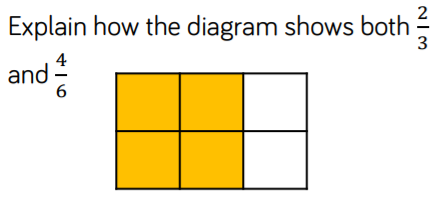 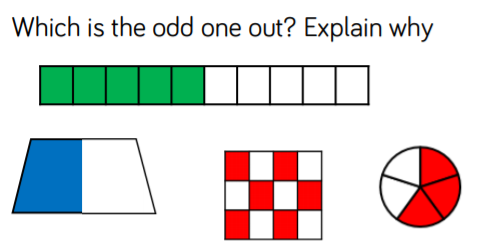 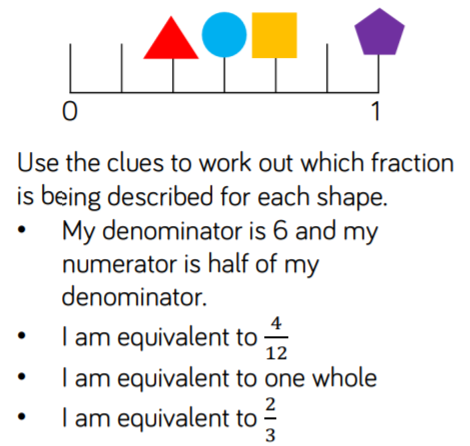 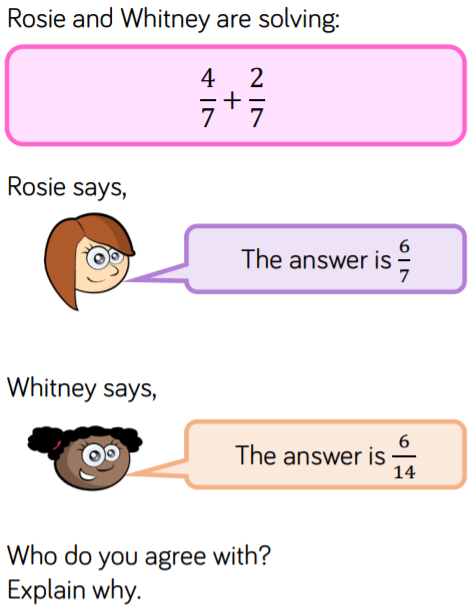 